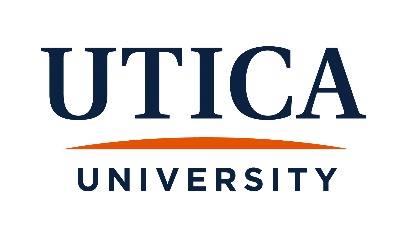 Employee/Independent Contractor ChecklistPart A:  Service Provider Information – Fill out all applicable informationIndividual’s Name or DBA:					Tax Identification Number (TIN or EIN):									OR								Social Security NumberU.S. Citizen or Permanent Resident?	 YES		NO	     Is this person an Athletic Official and not a current Utica Employee or Student?   YES          NO If  YES Continue to Part C Certification.This form is designed to assist the University in determining whether an individual is considered an independent contractor or employee in accordance with IRS Regulations.Someone from the University Department that is requesting the Individual’s services is required to complete this form and email to Purchas@utica.edu for a determination prior to engaging in business with the "individual." Accounts Payable, Payroll and  Human Resources will make a determination of status between employee or independent contractor. Once a decision has been made, the department will be notified how to proceed.The questions below are categorized according to IRS guidelines and will assist in determining the payment method. If the individual is determined to be an independent contractor, an invoice should be sent to Accounts Payable for processing. If the individual is determined to be an employee, a Personnel Action Form should be completed and forwarded to Human Resources. The payment information will be forwarded to Payroll for processing.For Departments, if there is a proposed contract, please attach a copy of the contract to this form prior to sending to Purchasing or to Legal Affairs. Information contained within a contract may assist in the determination of status. If the relationship or information contained in this form changes, you must have the "individual" complete a new form with the updated information. In addition a completed W-9 Form (US citizens or resident aliens) or W-8BEN (foreign nationals) should be completed and attached to this form.Part B	Control Analysis	Choose one answer for each question - either Yes or NoPlease provide a description of services:Indicate the time period during which services will be rendered:  How did the individual obtain the job?      Application         Bid       Other (Specify) Does the individual carry worker’s compensation insurance?   Yes            No Part C Conclusion and CertificationI certify that I have first hand knowledge of the relationship in order to prepare or review the above checklist with complete and thoughtful accuracy.*Electronic Signature of Department Representative.  *By typing your name and submitting this form you  have agreed to electronically sign this form.Name:    Title:    Date:  Phone:     Email: Human Resources, Payroll and AP/Financial Affairs ApprovalHR:        IC     Employee        Brief Justification for decision:  HR Reviewer:    Date:  Payroll  IC        Employee       Brief Justification for decision:  Payroll  Reviewer:    Date:  AP/Fin. Affairs:          IC     Employee     Brief Justification for decision:  AP/Fin Affairs Reviewer:    Date:  For Former or current Employee (Individuals)For Former or current Employee (Individuals)YesNo1Will the individual be performing services in substantially similar capacity or under the similar direction and control as when they were an employee? (same department/same supervisor)Stop and pay as an employeeContinue to Part BBehavioral Control FactorsBehavioral Control FactorsYesIndependent Contractor StatusNoEmployee Status1Will the individual decide how work is to be done without UTICA's direction or instruction?Determines own schedules, location, and tasks.Complies with instructions.2Is the individual responsible for own training?Responsible for own training.Utica University will provide training.3Does the individual hire own employees?Can be performed by individual's subcontractor or employees.Must be performed by individual.4Does the individual set own hours of work?Responsible for own schedule.Utica University sets the 
hours.5Does the individual perform services off-sitePerforms services at individual's place of business.Performs services at Utica University.6Does the individual decide the order or sequence of services?Determines the order or sequence of services.UTICA determines the order or sequence of services.7Can the individual determine whether oral or written interim reports are required?May choose to provide interim reports.UTICA requires oral or written interim reports are required.Financial Control FactorsFinancial Control FactorsYesIndependent Contractor StatusNoEmployee Status8Will the individual submit an invoice for commission or project?UTICA will pay invoices for this projectUTICA pays on an hourly, weekly, or 
monthly basis.9Will individual pay for own business and travel expense?Responsible for all business expenses.UTICA pays for business and travel 
expenses.10Does individual furnish own Tools and Materials?Individual furnishes tools, equipment materials and supplies.UTICA furnishes tools, equipment, 
materials and supplies.11Does the individual have an investment in own business?Individual invests in facilities usedto perform services, such as office spaceor equipmentUTICA provides facilities.12Will the individual recognize profit or loss based on good or bad decisions?Individual bears risk of economic gain or loss as a result of the individual's services.UTICA compensates regardless of 
performance or outcome.Relationship FactorsRelationship FactorsYesIndependent Contractor StatusNoEmployee Status13Is the individual engaged for a specific project?A continuing relationship is not anticipated. Projects will be awarded only when the need arises, and will be based on bids and specifications.UTICA anticipates a continuing relationship.14Does the individual work for other 
clients?Can perform services for multiple, unrelated clients at the same time.Works for only one client at a time. 15Does the individual advertise services?Advertises business in publications, yellow pages, website, etc.No advertising of services or business.16Will the individual maintain 
independent activities?Maintains own infrastructure such as office space, email and server.UTICA will integrate individual into daily operations with access to UTICA email, software, or required attendance at meetings. 17Could the individual risk legal action ifcontract terms are not met?Individual must comply with contract terms or otherwise face legal repercussions.Right to immediateTermination or resignation.18Does the individual have professional liability insurance?Does have liability insurance 
(supply information below)Does not have liability insurance19 Which Statement best describes yourCurrent/past relationship with UTICA? Has never been employed by UTICA orAffiliated entity. Has been employed by UTICA or affiliated entity.